DARLING DOWNS SCHOOL SPORTDARLING DOWNS SCHOOL SPORTDARLING DOWNS SCHOOL SPORT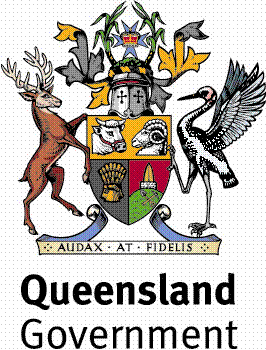 12-15 YEARS VOLLEYBALL TRIALS - 202412-15 YEARS VOLLEYBALL TRIALS - 202412-15 YEARS VOLLEYBALL TRIALS - 202412-15 YEARS VOLLEYBALL TRIALS - 202412-15 YEARS VOLLEYBALL TRIALS - 202412-15 YEARS VOLLEYBALL TRIALS - 202412-15 YEARS VOLLEYBALL TRIALS - 2024The 2024 Regional 12-15 YEARS VOLLEYBALL Trials are to be held on Monday, February 5, 2024.  Schools are to conduct trials to nominate suitable individuals to attend these trials.The 2024 Regional 12-15 YEARS VOLLEYBALL Trials are to be held on Monday, February 5, 2024.  Schools are to conduct trials to nominate suitable individuals to attend these trials.The 2024 Regional 12-15 YEARS VOLLEYBALL Trials are to be held on Monday, February 5, 2024.  Schools are to conduct trials to nominate suitable individuals to attend these trials.The 2024 Regional 12-15 YEARS VOLLEYBALL Trials are to be held on Monday, February 5, 2024.  Schools are to conduct trials to nominate suitable individuals to attend these trials.The 2024 Regional 12-15 YEARS VOLLEYBALL Trials are to be held on Monday, February 5, 2024.  Schools are to conduct trials to nominate suitable individuals to attend these trials.The 2024 Regional 12-15 YEARS VOLLEYBALL Trials are to be held on Monday, February 5, 2024.  Schools are to conduct trials to nominate suitable individuals to attend these trials.The 2024 Regional 12-15 YEARS VOLLEYBALL Trials are to be held on Monday, February 5, 2024.  Schools are to conduct trials to nominate suitable individuals to attend these trials.SCHOOL BASED NOMINATIONS ONLYSCHOOL BASED NOMINATIONS ONLYSCHOOL BASED NOMINATIONS ONLYSCHOOL BASED NOMINATIONS ONLYSCHOOL BASED NOMINATIONS ONLYSCHOOL BASED NOMINATIONS ONLYSCHOOL BASED NOMINATIONS ONLYPlease note the following details:Please note the following details:DATE:DATE:Monday, February 5, 2024Monday, February 5, 2024Monday, February 5, 2024Monday, February 5, 2024Monday, February 5, 2024VENUE:VENUE:Harristown State High School, South Street, ToowoombaHarristown State High School, South Street, ToowoombaHarristown State High School, South Street, ToowoombaHarristown State High School, South Street, ToowoombaHarristown State High School, South Street, ToowoombaTIME:TIME:12 - 15 Years (Boys and Girls) 9:00 a.m. – 3:00 p.m.12 - 15 Years (Boys and Girls) 9:00 a.m. – 3:00 p.m.12 - 15 Years (Boys and Girls) 9:00 a.m. – 3:00 p.m.12 - 15 Years (Boys and Girls) 9:00 a.m. – 3:00 p.m.12 - 15 Years (Boys and Girls) 9:00 a.m. – 3:00 p.m.SCHOOL nominations will be accepted - from schools in DD and SW Sport Regions.Trials will be conducted on the basis of SCHOOL TEAMS (maximum of ten players per team).  ONLY ONE TEAM PER AGE GROUP PER GENDER. Where a school has insufficient numbers to field a team but does have students interested in selection, these students may be nominated as individuals.Where possible, teams will play a round robin competition in pools with Possibles V Probables matches if needed.  Players should expect a minimum of 3 matches.Schools are to ensure that students are supervised by staff whilst at the trial. ALL TEAMS SHOULD BE ACCOMPANIED BY A COACH WHO IS PREPARED TO REFEREE.  It is a SCHOOL’S RESPONSIBILITY to ensure staff accompany teams to Regional Trials and provide TRS days to cover staff absence from school for these days.Only nominate players who are available to attend the respective state championships listed below.SCHOOL nominations will be accepted - from schools in DD and SW Sport Regions.Trials will be conducted on the basis of SCHOOL TEAMS (maximum of ten players per team).  ONLY ONE TEAM PER AGE GROUP PER GENDER. Where a school has insufficient numbers to field a team but does have students interested in selection, these students may be nominated as individuals.Where possible, teams will play a round robin competition in pools with Possibles V Probables matches if needed.  Players should expect a minimum of 3 matches.Schools are to ensure that students are supervised by staff whilst at the trial. ALL TEAMS SHOULD BE ACCOMPANIED BY A COACH WHO IS PREPARED TO REFEREE.  It is a SCHOOL’S RESPONSIBILITY to ensure staff accompany teams to Regional Trials and provide TRS days to cover staff absence from school for these days.Only nominate players who are available to attend the respective state championships listed below.SCHOOL nominations will be accepted - from schools in DD and SW Sport Regions.Trials will be conducted on the basis of SCHOOL TEAMS (maximum of ten players per team).  ONLY ONE TEAM PER AGE GROUP PER GENDER. Where a school has insufficient numbers to field a team but does have students interested in selection, these students may be nominated as individuals.Where possible, teams will play a round robin competition in pools with Possibles V Probables matches if needed.  Players should expect a minimum of 3 matches.Schools are to ensure that students are supervised by staff whilst at the trial. ALL TEAMS SHOULD BE ACCOMPANIED BY A COACH WHO IS PREPARED TO REFEREE.  It is a SCHOOL’S RESPONSIBILITY to ensure staff accompany teams to Regional Trials and provide TRS days to cover staff absence from school for these days.Only nominate players who are available to attend the respective state championships listed below.SCHOOL nominations will be accepted - from schools in DD and SW Sport Regions.Trials will be conducted on the basis of SCHOOL TEAMS (maximum of ten players per team).  ONLY ONE TEAM PER AGE GROUP PER GENDER. Where a school has insufficient numbers to field a team but does have students interested in selection, these students may be nominated as individuals.Where possible, teams will play a round robin competition in pools with Possibles V Probables matches if needed.  Players should expect a minimum of 3 matches.Schools are to ensure that students are supervised by staff whilst at the trial. ALL TEAMS SHOULD BE ACCOMPANIED BY A COACH WHO IS PREPARED TO REFEREE.  It is a SCHOOL’S RESPONSIBILITY to ensure staff accompany teams to Regional Trials and provide TRS days to cover staff absence from school for these days.Only nominate players who are available to attend the respective state championships listed below.SCHOOL nominations will be accepted - from schools in DD and SW Sport Regions.Trials will be conducted on the basis of SCHOOL TEAMS (maximum of ten players per team).  ONLY ONE TEAM PER AGE GROUP PER GENDER. Where a school has insufficient numbers to field a team but does have students interested in selection, these students may be nominated as individuals.Where possible, teams will play a round robin competition in pools with Possibles V Probables matches if needed.  Players should expect a minimum of 3 matches.Schools are to ensure that students are supervised by staff whilst at the trial. ALL TEAMS SHOULD BE ACCOMPANIED BY A COACH WHO IS PREPARED TO REFEREE.  It is a SCHOOL’S RESPONSIBILITY to ensure staff accompany teams to Regional Trials and provide TRS days to cover staff absence from school for these days.Only nominate players who are available to attend the respective state championships listed below.SCHOOL nominations will be accepted - from schools in DD and SW Sport Regions.Trials will be conducted on the basis of SCHOOL TEAMS (maximum of ten players per team).  ONLY ONE TEAM PER AGE GROUP PER GENDER. Where a school has insufficient numbers to field a team but does have students interested in selection, these students may be nominated as individuals.Where possible, teams will play a round robin competition in pools with Possibles V Probables matches if needed.  Players should expect a minimum of 3 matches.Schools are to ensure that students are supervised by staff whilst at the trial. ALL TEAMS SHOULD BE ACCOMPANIED BY A COACH WHO IS PREPARED TO REFEREE.  It is a SCHOOL’S RESPONSIBILITY to ensure staff accompany teams to Regional Trials and provide TRS days to cover staff absence from school for these days.Only nominate players who are available to attend the respective state championships listed below.SCHOOL nominations will be accepted - from schools in DD and SW Sport Regions.Trials will be conducted on the basis of SCHOOL TEAMS (maximum of ten players per team).  ONLY ONE TEAM PER AGE GROUP PER GENDER. Where a school has insufficient numbers to field a team but does have students interested in selection, these students may be nominated as individuals.Where possible, teams will play a round robin competition in pools with Possibles V Probables matches if needed.  Players should expect a minimum of 3 matches.Schools are to ensure that students are supervised by staff whilst at the trial. ALL TEAMS SHOULD BE ACCOMPANIED BY A COACH WHO IS PREPARED TO REFEREE.  It is a SCHOOL’S RESPONSIBILITY to ensure staff accompany teams to Regional Trials and provide TRS days to cover staff absence from school for these days.Only nominate players who are available to attend the respective state championships listed below.NOMINATION FEE:NOMINATION FEE:$16.50 per student.   No money is to be paid at the trial.$16.50 per student.   No money is to be paid at the trial.$16.50 per student.   No money is to be paid at the trial.$16.50 per student.   No money is to be paid at the trial.$16.50 per student.   No money is to be paid at the trial.Students are to go to https://rssshop.education.qld.gov.au/darlingdowns  and pay for their regional trial fee by Wednesday, January 31, 2024. The Sports Office will no longer be re-opening the shop after the due date if payment has not been received. NO PAYMENT = NO TRIAL Students are to go to https://rssshop.education.qld.gov.au/darlingdowns  and pay for their regional trial fee by Wednesday, January 31, 2024. The Sports Office will no longer be re-opening the shop after the due date if payment has not been received. NO PAYMENT = NO TRIAL Students are to go to https://rssshop.education.qld.gov.au/darlingdowns  and pay for their regional trial fee by Wednesday, January 31, 2024. The Sports Office will no longer be re-opening the shop after the due date if payment has not been received. NO PAYMENT = NO TRIAL Students are to go to https://rssshop.education.qld.gov.au/darlingdowns  and pay for their regional trial fee by Wednesday, January 31, 2024. The Sports Office will no longer be re-opening the shop after the due date if payment has not been received. NO PAYMENT = NO TRIAL Students are to go to https://rssshop.education.qld.gov.au/darlingdowns  and pay for their regional trial fee by Wednesday, January 31, 2024. The Sports Office will no longer be re-opening the shop after the due date if payment has not been received. NO PAYMENT = NO TRIAL NOMINATIONS CLOSE:NOMINATIONS CLOSE:Monday, January 29, 2024 with:Monday, January 29, 2024 with:Monday, January 29, 2024 with:Monday, January 29, 2024 with:Monday, January 29, 2024 with:Jamie KrisanskiHarristown State High SchoolPO Box 156  DRAYTON NORTH  4350 4636 8700						 0439 357 474Email: jkris39@eq.edu.au  Jamie KrisanskiHarristown State High SchoolPO Box 156  DRAYTON NORTH  4350 4636 8700						 0439 357 474Email: jkris39@eq.edu.au  Jamie KrisanskiHarristown State High SchoolPO Box 156  DRAYTON NORTH  4350 4636 8700						 0439 357 474Email: jkris39@eq.edu.au  Jamie KrisanskiHarristown State High SchoolPO Box 156  DRAYTON NORTH  4350 4636 8700						 0439 357 474Email: jkris39@eq.edu.au  Jamie KrisanskiHarristown State High SchoolPO Box 156  DRAYTON NORTH  4350 4636 8700						 0439 357 474Email: jkris39@eq.edu.au  REGIONAL TEAM:	REGIONAL TEAM:	At the conclusion of the trials, a regional side will be selected to contest the State Championships at Peninsula from April 18 -21.  Please note that this will be when made to order uniforms will be tried on; sizes for these items must be given to team managers prior to departure.At the conclusion of the trials, a regional side will be selected to contest the State Championships at Peninsula from April 18 -21.  Please note that this will be when made to order uniforms will be tried on; sizes for these items must be given to team managers prior to departure.At the conclusion of the trials, a regional side will be selected to contest the State Championships at Peninsula from April 18 -21.  Please note that this will be when made to order uniforms will be tried on; sizes for these items must be given to team managers prior to departure.At the conclusion of the trials, a regional side will be selected to contest the State Championships at Peninsula from April 18 -21.  Please note that this will be when made to order uniforms will be tried on; sizes for these items must be given to team managers prior to departure.At the conclusion of the trials, a regional side will be selected to contest the State Championships at Peninsula from April 18 -21.  Please note that this will be when made to order uniforms will be tried on; sizes for these items must be given to team managers prior to departure.QUEENSLAND SELECTION: QUEENSLAND SELECTION: Dependent on the sport, students may be eligible for selection in a Queensland representative team or Merit team.Dependent on the sport, students may be eligible for selection in a Queensland representative team or Merit team.Dependent on the sport, students may be eligible for selection in a Queensland representative team or Merit team.Dependent on the sport, students may be eligible for selection in a Queensland representative team or Merit team.Dependent on the sport, students may be eligible for selection in a Queensland representative team or Merit team.MEDICAL / PERMISSION FORMS:MEDICAL / PERMISSION FORMS:All students must bring a completed DD Trial Permission Form to the regional trial. This will be collected by the Convenor.  NO FORM means the student will be unable to trial on the day.All students must bring a completed DD Trial Permission Form to the regional trial. This will be collected by the Convenor.  NO FORM means the student will be unable to trial on the day.All students must bring a completed DD Trial Permission Form to the regional trial. This will be collected by the Convenor.  NO FORM means the student will be unable to trial on the day.All students must bring a completed DD Trial Permission Form to the regional trial. This will be collected by the Convenor.  NO FORM means the student will be unable to trial on the day.All students must bring a completed DD Trial Permission Form to the regional trial. This will be collected by the Convenor.  NO FORM means the student will be unable to trial on the day.CONVENOR:CONVENOR:Jamie KrisanskiJamie KrisanskiJamie KrisanskiDARLING DOWNS SCHOOL SPORTDARLING DOWNS SCHOOL SPORTDARLING DOWNS SCHOOL SPORTDARLING DOWNS SCHOOL SPORTDARLING DOWNS SCHOOL SPORTNOMINATION FORM (PLEASE COPY ONE PAGE PER TEAM)NOMINATION FORM (PLEASE COPY ONE PAGE PER TEAM)NOMINATION FORM (PLEASE COPY ONE PAGE PER TEAM)NOMINATION FORM (PLEASE COPY ONE PAGE PER TEAM)NOMINATION FORM (PLEASE COPY ONE PAGE PER TEAM)NOMINATION FORM (PLEASE COPY ONE PAGE PER TEAM)NOMINATION FORM (PLEASE COPY ONE PAGE PER TEAM)SCHOOL:SCHOOL:SCHOOL:SCHOOL:………………………………………………………………………………………………………………………………………………………………………………………………………………………………………INDICATE TEAM DIVISION LISTEDINDICATE TEAM DIVISION LISTEDINDICATE TEAM DIVISION LISTEDINDICATE TEAM DIVISION LISTEDINDICATE TEAM DIVISION LISTEDINDICATE TEAM DIVISION LISTEDINDICATE TEAM DIVISION LISTED12 – 15 YEARS BOYS 12 – 15 YEARS BOYS 12 – 15 YEARS BOYS 12 – 15 YEARS BOYS 12 – 15 YEARS GIRLS 12 – 15 YEARS GIRLS 12 – 15 YEARS GIRLS STUDENT NAMESTUDENT NAMESTUDENT NAMESTUDENT NAMESTUDENT NAMEDATE OF BIRTHDATE OF BIRTH1111122222333334444455555666667777788888999991010101010CONTACT STAFF MEMBER:CONTACT STAFF MEMBER:CONTACT STAFF MEMBER:CONTACT STAFF MEMBER:……………………………............................……………………………............................……………………………............................PHONE NUMBER:PHONE NUMBER:PHONE NUMBER:PHONE NUMBER:……………………………............................……………………………............................……………………………............................NAME OF TEACHERS / REFEREES ACCOMPANYING TEAM:NAME OF TEACHERS / REFEREES ACCOMPANYING TEAM:PREFERRED DIVISIONPREFERRED DIVISIONPREFERRED DIVISIONINDICATE TIMES AVAILABLE9:00 a.m. – 10:30 a.m.11:00 a.m. – 12:30 p.m.1:30 p.m. – 3:00 p.m.INDICATE TIMES AVAILABLE9:00 a.m. – 10:30 a.m.11:00 a.m. – 12:30 p.m.1:30 p.m. – 3:00 p.m.……………………………............................……………………………............................……………………………............................……………………………............................……………………………............................……………………………............................……………………………............................……………………………............................……………………………............................……………………………............................……………………………............................……………………………............................……………………………............................……………………………............................REMINDERS: REMINDERS: REMINDERS: Teams attending without a team official WILL BE INELIGIBLE to compete at the Regional Trials.All students must bring a completed DD Trial Permission Form to the regional trial. This will be collected by the Convenor.  NO FORM means the student will be unable to trial on the day.Teams attending without a team official WILL BE INELIGIBLE to compete at the Regional Trials.All students must bring a completed DD Trial Permission Form to the regional trial. This will be collected by the Convenor.  NO FORM means the student will be unable to trial on the day.Teams attending without a team official WILL BE INELIGIBLE to compete at the Regional Trials.All students must bring a completed DD Trial Permission Form to the regional trial. This will be collected by the Convenor.  NO FORM means the student will be unable to trial on the day.Teams attending without a team official WILL BE INELIGIBLE to compete at the Regional Trials.All students must bring a completed DD Trial Permission Form to the regional trial. This will be collected by the Convenor.  NO FORM means the student will be unable to trial on the day.NOMINATION FEE:	NOMINATION FEE:	NOMINATION FEE:	$16.50 per student.   No money is to be paid at the trial.Students and families are to go to the DD School Sport Online shop and pay for their regional trial fee by Wednesday, January 31, 2024. NO PAYMENT = NO TRIALwww.ddschoolsport.eq.edu.au , click the “Pay now – Levies and apparel”.$16.50 per student.   No money is to be paid at the trial.Students and families are to go to the DD School Sport Online shop and pay for their regional trial fee by Wednesday, January 31, 2024. NO PAYMENT = NO TRIALwww.ddschoolsport.eq.edu.au , click the “Pay now – Levies and apparel”.$16.50 per student.   No money is to be paid at the trial.Students and families are to go to the DD School Sport Online shop and pay for their regional trial fee by Wednesday, January 31, 2024. NO PAYMENT = NO TRIALwww.ddschoolsport.eq.edu.au , click the “Pay now – Levies and apparel”.$16.50 per student.   No money is to be paid at the trial.Students and families are to go to the DD School Sport Online shop and pay for their regional trial fee by Wednesday, January 31, 2024. NO PAYMENT = NO TRIALwww.ddschoolsport.eq.edu.au , click the “Pay now – Levies and apparel”.RETURN THIS FORM BY Monday, January 29, 2024 TO:	RETURN THIS FORM BY Monday, January 29, 2024 TO:	RETURN THIS FORM BY Monday, January 29, 2024 TO:	Jamie KrisanskiHarristown State High SchoolEmail: jkris39@eq.edu.au  Jamie KrisanskiHarristown State High SchoolEmail: jkris39@eq.edu.au  Jamie KrisanskiHarristown State High SchoolEmail: jkris39@eq.edu.au  Jamie KrisanskiHarristown State High SchoolEmail: jkris39@eq.edu.au  